July 2019 TNR Report 29 cats trapped26 cats fixed
3 cats – Adopted21 Kittens - FosteredJET’s Animal Services, Inc.765-586-2628jets.animal.svc@gmail.comwww.jetsanimalsvc.com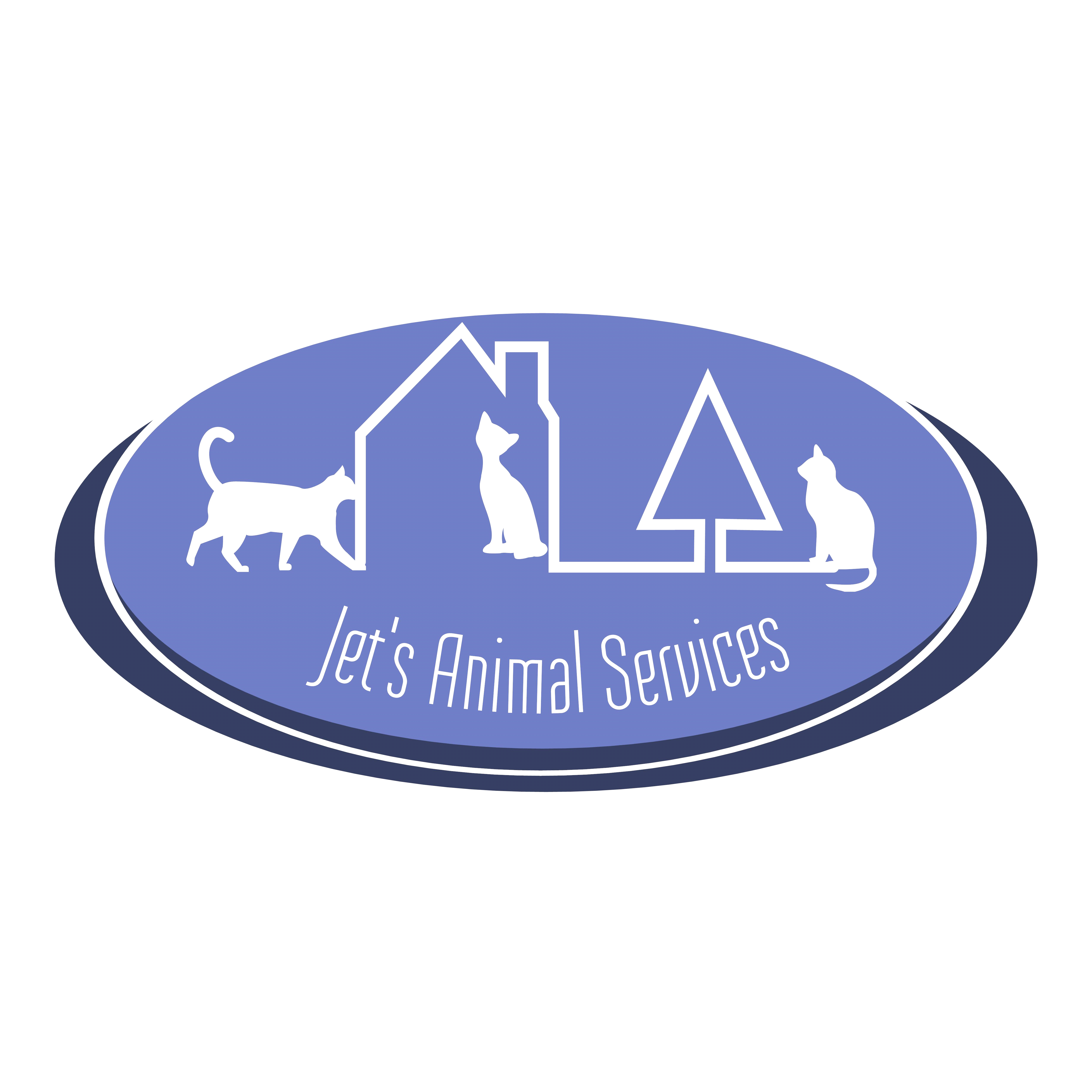 